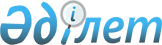 О внесении изменений в решение Майского районного маслихата от 24 декабря 2020 года № 1/65 "О Майском районном бюджете на 2021 - 2023 годы"Решение Майского районного маслихата Павлодарской области от 8 июня 2021 года № 1/5. Зарегистрирован в Министерстве юстиции Республики Казахстан 19 июня 2021 года № 23117
      Майский районный маслихат РЕШИЛ:
      1. Внести в решение Майского районного маслихата "О Майском районном бюджете на 2021-2023 годы" от 24 декабря 2020 года № 1/65 (зарегистрированное в Реестре государственной регистрации нормативных правовых актов за № 7115) следующие изменения:
      1) пункт 1 указанного решения изложить в следующей редакции:
      "1. Утвердить Майский районный бюджет на 2021-2023 годы согласно приложениям 1, 2 и 3 соответственно, в том числе на 2021 год в следующих объемах:
      1) доходы – 4168959 тысяч тенге, в том числе:
      налоговые поступления – 687725 тысяч тенге; 
      неналоговые поступления – 7774 тысячи тенге;
      поступления от продажи основного капитала – 0 тенге;
      поступления трансфертов – 3473460 тысяч тенге;
      2) затраты – 4262613 тысяч тенге; 
      3) чистое бюджетное кредитование – 39752 тысячи тенге, в том числе:
      бюджетные кредиты – 73074 тысячи тенге;
      погашение бюджетных кредитов – 33322 тысячи тенге;
      4) сальдо по операциям с финансовыми активами – 0 тенге;
      5) дефицит (профицит) бюджета – -133406 тысяч тенге; 
      6) финансирование дефицита (использование профицита) бюджета – 133406 тысяч тенге.";
      2) пункт 2 указанного решения изложить в следующей редакции:
      "2. Утвердить на 2021 год резерв местного исполнительного органа района в сумме 4000 тысячи тенге.";
      3) пункт 7 указанного решения изложить в следующей редакции:
      "7. Учесть, что в районном бюджете на 2021 год предусмотрены целевые текущие трансферты бюджетам сельских округов, сел Акжар и Майтубек в сумме 138274 тысячи тенге на затраты текущего характера.";
      4) пункт 9 указанного решения изложить в следующей редакции:
      "9. Специалистам в области социального обеспечения, культуры и спорта, являющимся гражданскими служащими и работающим в сельских населенных пунктах, а также указанным специалистам, работающим в государственных организациях, финансируемых из местных бюджетов, предусмотреть повышенные на двадцать пять процентов оклады и тарифные ставки по сравнению со ставками специалистов, занимающихся этими видами деятельности в городских условиях."; 
      приложение 1 к указанному решению изложить в новой редакции согласно приложению к настоящему решению.
      2. Настоящее решение вводится в действие с 1 января 2021 года. Майский районный бюджет на 2021 год
					© 2012. РГП на ПХВ «Институт законодательства и правовой информации Республики Казахстан» Министерства юстиции Республики Казахстан
				
      Председатель сессии Майского районного маслихата 

О. Сыздыков

      Секретарь Майского районного маслихата 

Г. Арынов
Приложение
к решению Майского
районного маслихата
от 8 июня 2021 года№ 1/5Приложение 1
к решению Майского
районного маслихата
от 24 декабря 2020 года № 1/65
Категория
Категория
Категория
Категория
Сумма (тысяч тенге)
Класс
Класс
Класс
Сумма (тысяч тенге)
Подкласс
Подкласс
Сумма (тысяч тенге)
Наименование
1
2
3
4
5
1. Доходы
4168959
1
Налоговые поступления
687725
01
Подоходный налог
147529
1
Корпоративный подоходный налог
2543
2
Индивидуальный подоходный налог 
144986
03
Социальный налог
155900
1
Социальный налог
155900
04
Налоги на собственность
369522
1
Налоги на имущество
369522
05
Внутренние налоги на товары, работы и услуги
13644
2
Акцизы
360
3
Поступления за использование природных и других ресурсов
11274
4
Сборы за ведение предпринимательской и профессиональной деятельности
2010
08
Обязательные платежи, взимаемые за совершение юридически значимых действий и (или) выдачу документов уполномоченными на то государственными органами или должностными лицами
1130
1
Государственная пошлина
1130
2
Неналоговые поступления
7774
01
Доходы от государственной собственности
3674
5
Доходы от аренды имущества, находящегося в государственной собственности
3637
7
Вознаграждения по кредитам, выданным из государственного бюджета
37
04
Штрафы, пени, санкции, взыскания, налагаемые государственными учреждениями, финансируемыми из государственного бюджета, а также содержащимися и финансируемыми из бюджета (сметы расходов) Национального Банка Республики Казахстан 
3000
1
2
3
4
5
1
Штрафы, пени, санкции, взыскания, налагаемые государственными учреждениями, финансируемыми из государственного бюджета, а также содержащимися и финансируемыми из бюджета (сметы расходов) Национального Банка Республики Казахстан, за исключением поступлений от организаций нефтяного сектора и в Фонд компенсации потерпевшим
3000
06
Прочие неналоговые поступления 
1100
1
Прочие неналоговые поступления 
1100
3
Поступления от продажи основного капитала
0
01
Продажа государственного имущества, закрепленного за государственными учреждениями
0
1
Продажа государственного имущества, закрепленного за государственными учреждениями
0
4
Поступления трансфертов
3473460
01
Трансферты из нижестоящих органов государственного управления
27232
3
Трансферты из бюджетов городов районного значения, сел, поселков, сельских округов
27232
02
Трансферты из вышестоящих органов государственного управления
3446228
2
Трансферты из областного бюджета
3446228
Функциональная группа
Функциональная группа
Функциональная группа
Функциональная группа
Функциональная группа
Сумма (тысяч тенге)
Функциональная подгруппа
Функциональная подгруппа
Функциональная подгруппа
Функциональная подгруппа
Сумма (тысяч тенге)
Администратор бюджетных программ
Администратор бюджетных программ
Администратор бюджетных программ
Сумма (тысяч тенге)
Программа
Программа
Сумма (тысяч тенге)
Наименование
Сумма (тысяч тенге)
1
2
3
4
5
6
2. Затраты
4262613
01
Государственные услуги общего характера
444071
1
Представительные, исполнительные и другие органы, выполняющие общие функции государственного управления
245654
112
Аппарат маслихата района (города областного значения)
21034
001
Услуги по обеспечению деятельности маслихата района (города областного значения)
21034
122
Аппарат акима района (города областного значения)
224620
001
Услуги по обеспечению деятельности акима района (города областного значения)
139641
113
Целевые текущие трансферты нижестоящим бюджетам
84979
2
Финансовая деятельность
41543
452
Отдел финансов района (города областного значения)
41543
001
Услуги по реализации государственной политики в области исполнения бюджета и управления коммунальной собственностью района (города областного значения)
41178
003
Проведение оценки имущества в целях налогообложения
365
5
Планирование и статистическая деятельность
29632
453
Отдел экономики и бюджетного планирования района (города областного значения)
29632
001
Услуги по реализации государственной политики в области формирования и развития экономической политики, системы государственного планирования
29632
9
Прочие государственные услуги общего характера
127242
454
Отдел предпринимательства и сельского хозяйства района (города областного значения)
25592
1
2
3
4
5
6
001
Услуги по реализации государственной политики на местном уровне в области развития предпринимательства и сельского хозяйства
25592
810
Отдел реального сектора экономики района (города областного значения)
101650
001
Услуги по реализации государственной политики на местном уровне в области жилищно-коммунального хозяйства, пассажирского транспорта, автомобильных дорог, строительства, архитектуры и градостроительства
48355
113
Целевые текущие трансферты нижестоящим бюджетам
53295
02
Оборона
11590
1
Военные нужды
4114
122
Аппарат акима района (города областного значения)
4114
005
Мероприятия в рамках исполнения всеобщей воинской обязанности
4114
2
Организация работы по чрезвычайным ситуациям
7476
122
Аппарат акима района (города областного значения)
7476
007
Мероприятия по профилактике и тушению степных пожаров районного (городского) масштаба, а также пожаров в населенных пунктах, в которых не созданы органы государственной противопожарной службы
7476
03
Общественный порядок, безопасность, правовая, судебная, уголовно-исполнительная деятельность
1061
9
Прочие услуги в области общественного порядка и безопасности
1061
810
Отдел реального сектора экономики района (города областного значения)
1061
021
Обеспечение безопасности дорожного движения в населенных пунктах
1061
06
Социальная помощь и социальное обеспечение
490936
1
Социальное обеспечение
88192
451
Отдел занятости и социальных программ района (города областного значения)
88192
005
Государственная адресная социальная помощь
88192
1
2
3
4
5
6
2
Социальная помощь
324791
451
Отдел занятости и социальных программ района (города областного значения)
324791
002
Программа занятости
213902
004
Оказание социальной помощи на приобретение топлива специалистам здравоохранения, образования, социального обеспечения, культуры, спорта и ветеринарии в сельской местности в соответствии с законодательством Республики Казахстан
12033
007
Социальная помощь отдельным категориям нуждающихся граждан по решениям местных представительных органов
65590
010
Материальное обеспечение детей-инвалидов, воспитывающихся и обучающихся на дому
525
014
Оказание социальной помощи нуждающимся гражданам на дому
1528
023
Обеспечение деятельности центров занятости населения
31213
9
Прочие услуги в области социальной помощи и социального обеспечения
77953
451
Отдел занятости и социальных программ района (города областного значения)
77953
001
Услуги по реализации государственной политики на местном уровне в области обеспечения занятости и реализации социальных программ для населения
44732
011
Оплата услуг по зачислению, выплате и доставке пособий и других социальных выплат
1497
050
Обеспечение прав и улучшение качества жизни инвалидов в Республике Казахстан
25721
054
Размещение государственного социального заказа в неправительственных организациях
6003
07
Жилищно-коммунальное хозяйство
161087
1
Жилищное хозяйство
4344
810
Отдел реального сектора экономики района (города областного значения)
4344
009
Проектирование и (или) строительство, реконструкция жилья коммунального жилищного фонда
4344
2
Коммунальное хозяйство
155480
810
Отдел реального сектора экономики района (города областного значения)
155480
012
Функционирование системы водоснабжения и водоотведения
112080
1
2
3
4
5
6
026
Организация эксплуатации тепловых сетей, находящихся в коммунальной собственности районов (городов областного значения)
35400
058
Развитие системы водоснабжения и водоотведения в сельских населенных пунктах
8000
3
Благоустройство населенных пунктов
1263
810
Отдел реального сектора экономики района (города областного значения)
1263
016
Обеспечение санитарии населенных пунктов
1263
08
Культура, спорт, туризм и информационное пространство
309773
1
Деятельность в области культуры
196910
802
Отдел культуры, физической культуры и спорта района (города областного значения)
196910
005
Поддержка культурно-досуговой работы
196910
2
Спорт
6220
802
Отдел культуры, физической культуры и спорта района (города областного значения)
6220
007
Проведение спортивных соревнований на районном (города областного значения) уровне
2120
008
Подготовка и участие членов сборных команд района (города областного значения) по различным видам спорта на областных спортивных соревнованиях
4100
3
Информационное пространство
57580
470
Отдел внутренней политики и развития языков района (города областного значения)
16300
005
Услуги по проведению государственной информационной политики 
15000
008
Развитие государственного языка и других языков народа Казахстана
1300
802
Отдел культуры, физической культуры и спорта района (города областного значения)
41280
004
Функционирование районных (городских) библиотек
41280
9
Прочие услуги по организации культуры, спорта, туризма и информационного пространства
49063
470
Отдел внутренней политики и развития языков района (города областного значения)
31832
1
2
3
4
5
6
001
Услуги по реализации государственной политики на местном уровне в области информации, укрепления государственности и формирования социального оптимизма граждан, развития языков
21618
004
Реализация мероприятий в сфере молодежной политики
10214
802
Отдел культуры, физической культуры и спорта района (города областного значения)
17231
001
Услуги по реализации государственной политики на местном уровне в области культуры, физической культуры и спорта 
15231
032
Капитальные расходы подведомственных государственных учреждений и организаций
2000
10
Сельское, водное, лесное, рыбное хозяйство, особо охраняемые природные территории, охрана окружающей среды и животного мира, земельные отношения
47747
6
Земельные отношения
22882
463
Отдел земельных отношений района (города областного значения)
22882
001
Услуги по реализации государственной политики в области регулирования земельных отношений на территории района (города областного значения)
22882
9
Прочие услуги в области сельского, водного, лесного, рыбного хозяйства, охраны окружающей среды и земельных отношений
24865
453
Отдел экономики и бюджетного планирования района (города областного значения)
24865
099
Реализация мер по оказанию социальной поддержки специалистов
24865
12
Транспорт и коммуникации
340715
1
Автомобильный транспорт
339061
810
Отдел реального сектора экономики района (города областного значения)
339061
043
Обеспечение функционирования автомобильных дорог
19265
044
Капитальный и средний ремонт автомобильных дорог районного значения и улиц населенных пунктов
3337
051
Реализация приоритетных проектов транспортной инфраструктуры
316459
9
Прочие услуги в сфере транспорта и коммуникаций
1654
1
2
3
4
5
6
810
Отдел реального сектора экономики района (города областного значения)
1654
046
Субсидирование пассажирских перевозок по социально значимым городским (сельским), пригородным и внутрирайонным сообщениям
1654
13
Прочие
34424
3
Поддержка предпринимательской деятельности и защита конкуренции
30424
810
Отдел реального сектора экономики района (города областного значения)
30424
055
Развитие индустриальной инфраструктуры в рамках Государственной программы поддержки и развития бизнеса "Дорожная карта бизнеса-2025"
30424
9
Прочие
4000
452
Отдел финансов района (города областного значения)
4000
012
Резерв местного исполнительного органа района (города областного значения) 
4000
14
Обслуживание долга
48658
1
Обслуживание долга
48658
452
Отдел финансов района (города областного значения)
48658
013
Обслуживание долга местных исполнительных органов по выплате вознаграждений и иных платежей по займам из областного бюджета
48658
15
Трансферты
2372551
1
Трансферты
2372551
452
Отдел финансов района (города областного значения)
2372551
006
Возврат неиспользованных (недоиспользованных) целевых трансфертов
26559
024
Целевые текущие трансферты из нижестоящего бюджета на компенсацию потерь вышестоящего бюджета в связи с изменением законодательства
2039882
038
Субвенции
306110
3. Чистое бюджетное кредитование
39752
Бюджетные кредиты
73074
10
Сельское, водное, лесное, рыбное хозяйство, особо охраняемые природные территории, охрана окружающей среды и животного мира, земельные отношения
73074
9
Прочие услуги в области сельского, водного, лесного, рыбного хозяйства, охраны окружающей среды и земельных отношений
73074
1
2
3
4
5
6
453
Отдел экономики и бюджетного планирования района (города областного значения)
73074
006
Бюджетные кредиты для реализации мер социальной поддержки специалистов
73074
5
Погашение бюджетных кредитов
33322
01
Погашение бюджетных кредитов
33322
1
Погашение бюджетных кредитов, выданных из государственного бюджета
33322
4. Сальдо по операциям с финансовыми активами 
0
5. Дефицит (профицит) бюджета
-133406
6. Финансирование дефицита (использование профицита) бюджета 
133406
7
Поступления займов
65633
01
Внутренние государственные займы
65633
2
Договоры займа
65633
16
Погашение займов
33322
1
Погашение займов
33322
452
Отдел финансов района (города областного значения)
33322
008
Погашение долга местного исполнительного органа перед вышестоящим бюджетом
33322
8
Используемые остатки бюджетных средств
101095
01
Остатки бюджетных средств
101095
1
Свободные остатки бюджетных средств
101095